Маршрут: Кречетово - Медведево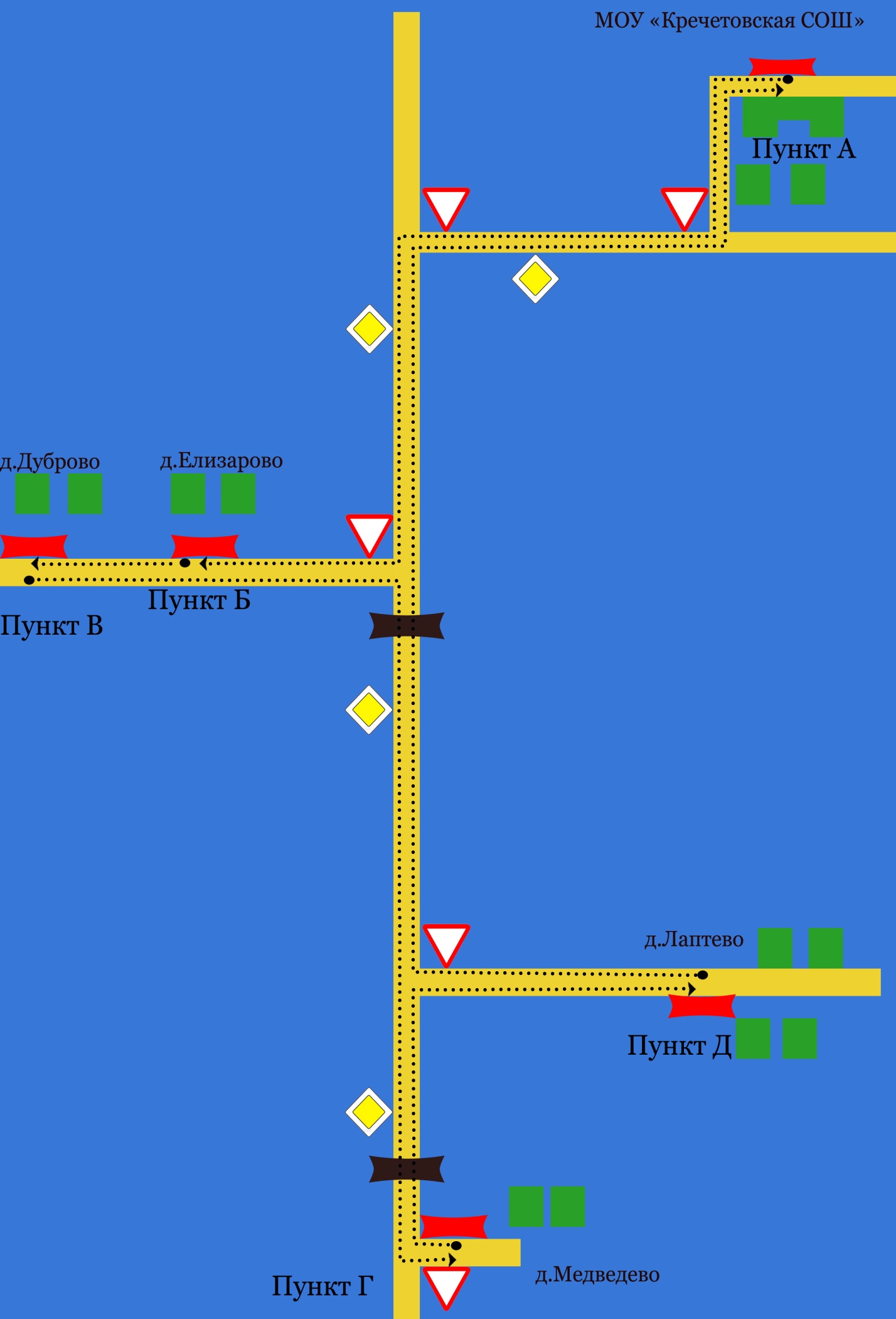 Маршрут: Кречетово - Данилово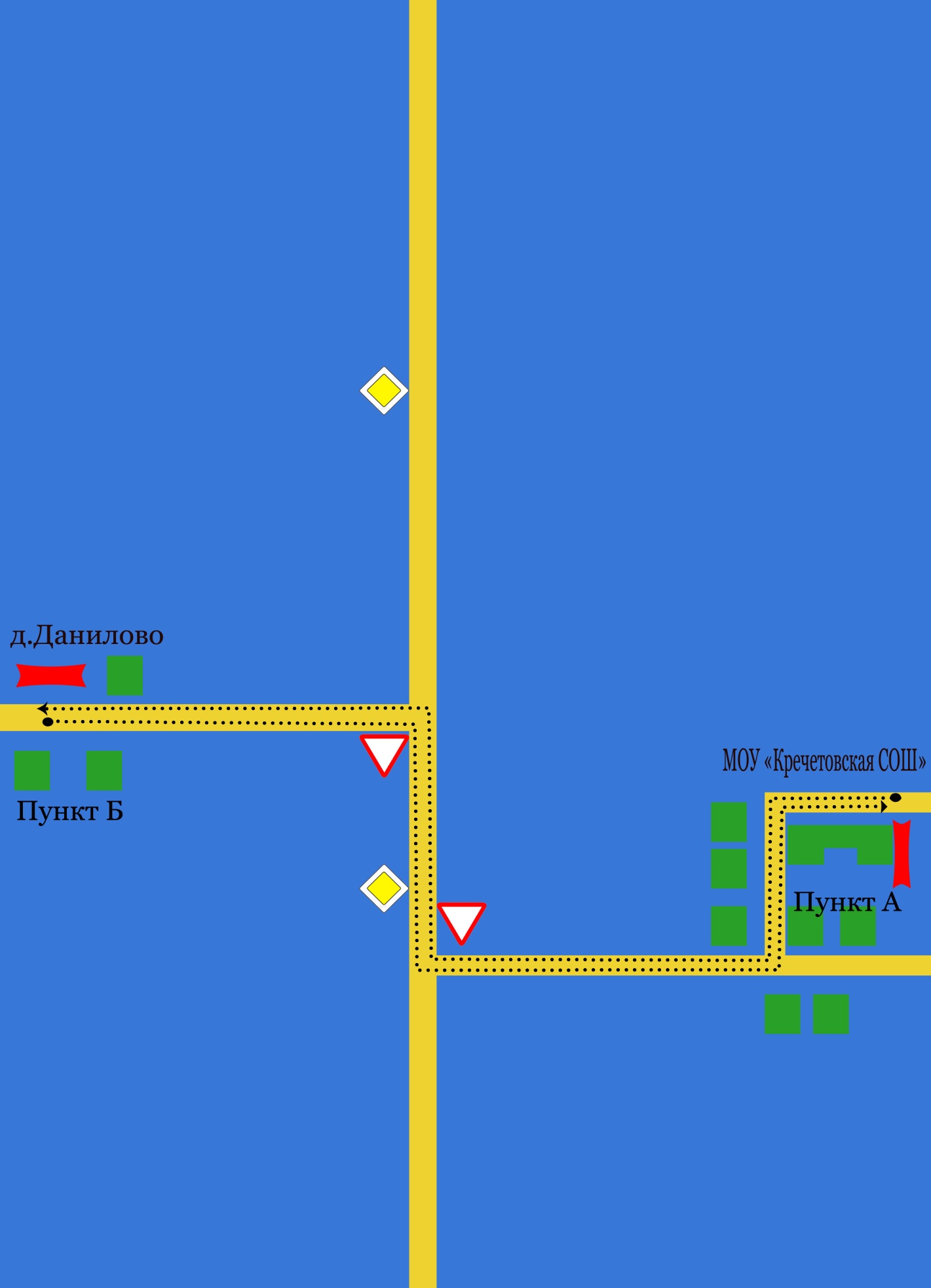 Маршрут: Кречетово - Солза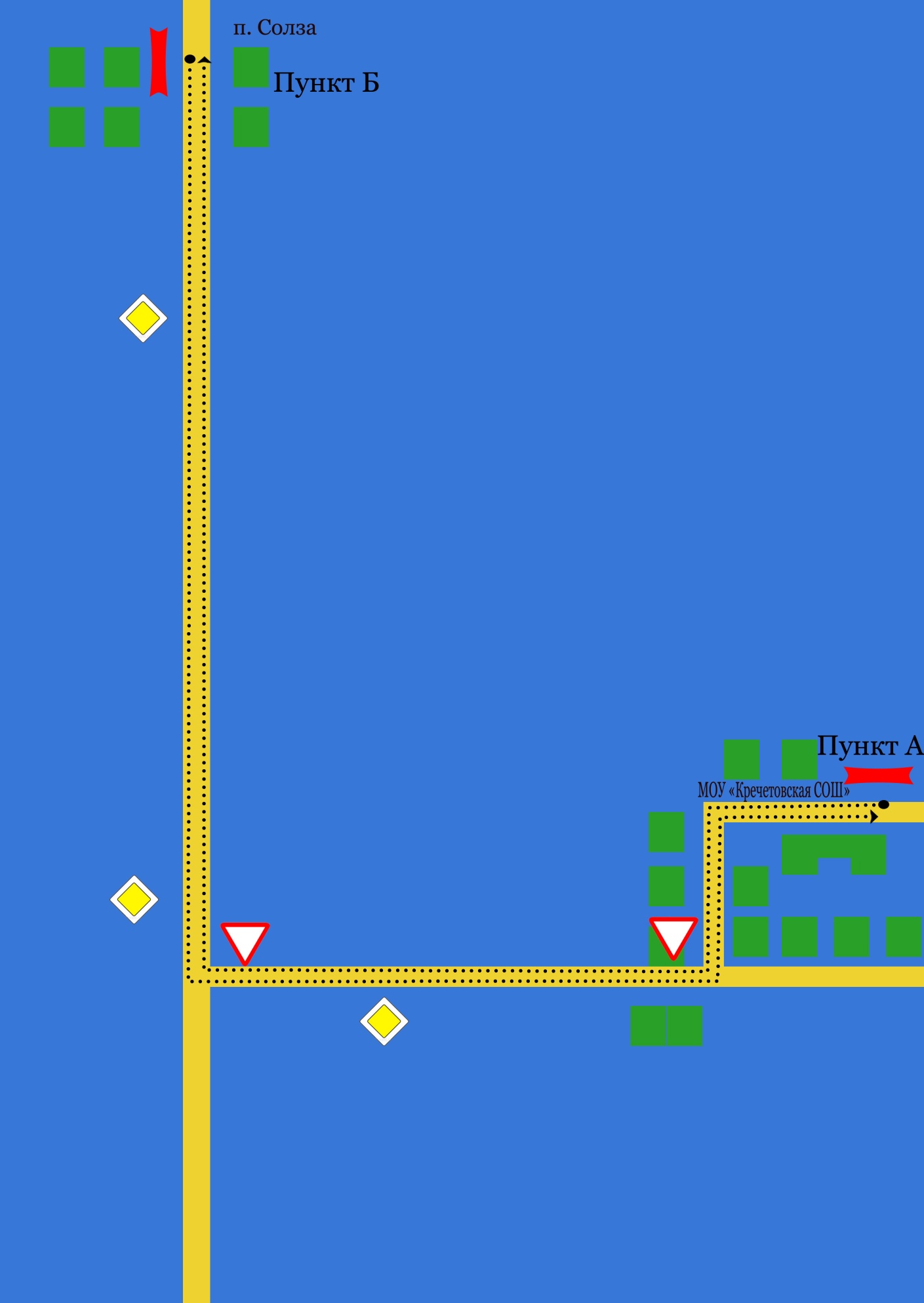 Маршрут: Кречетово - Шильда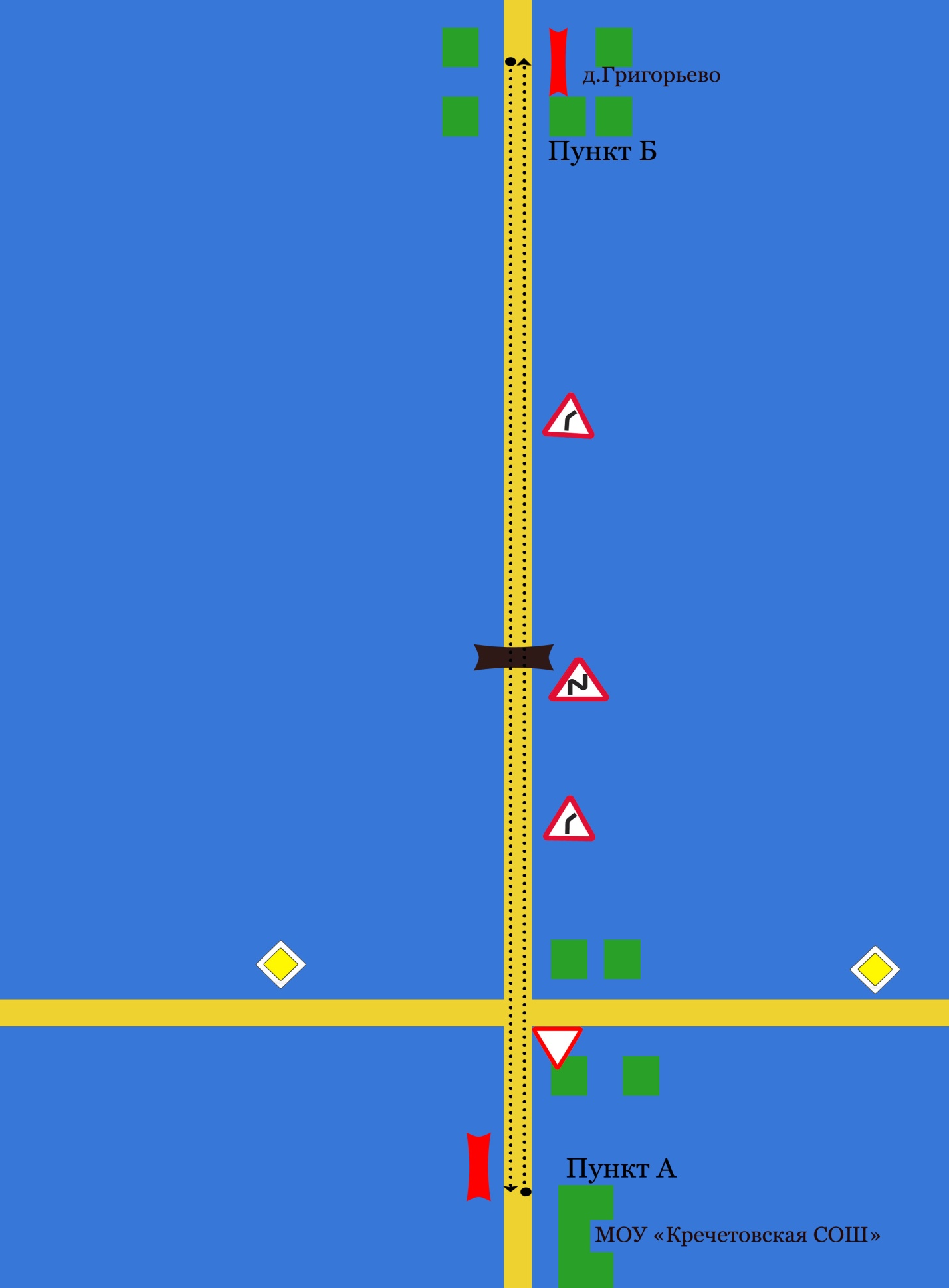 